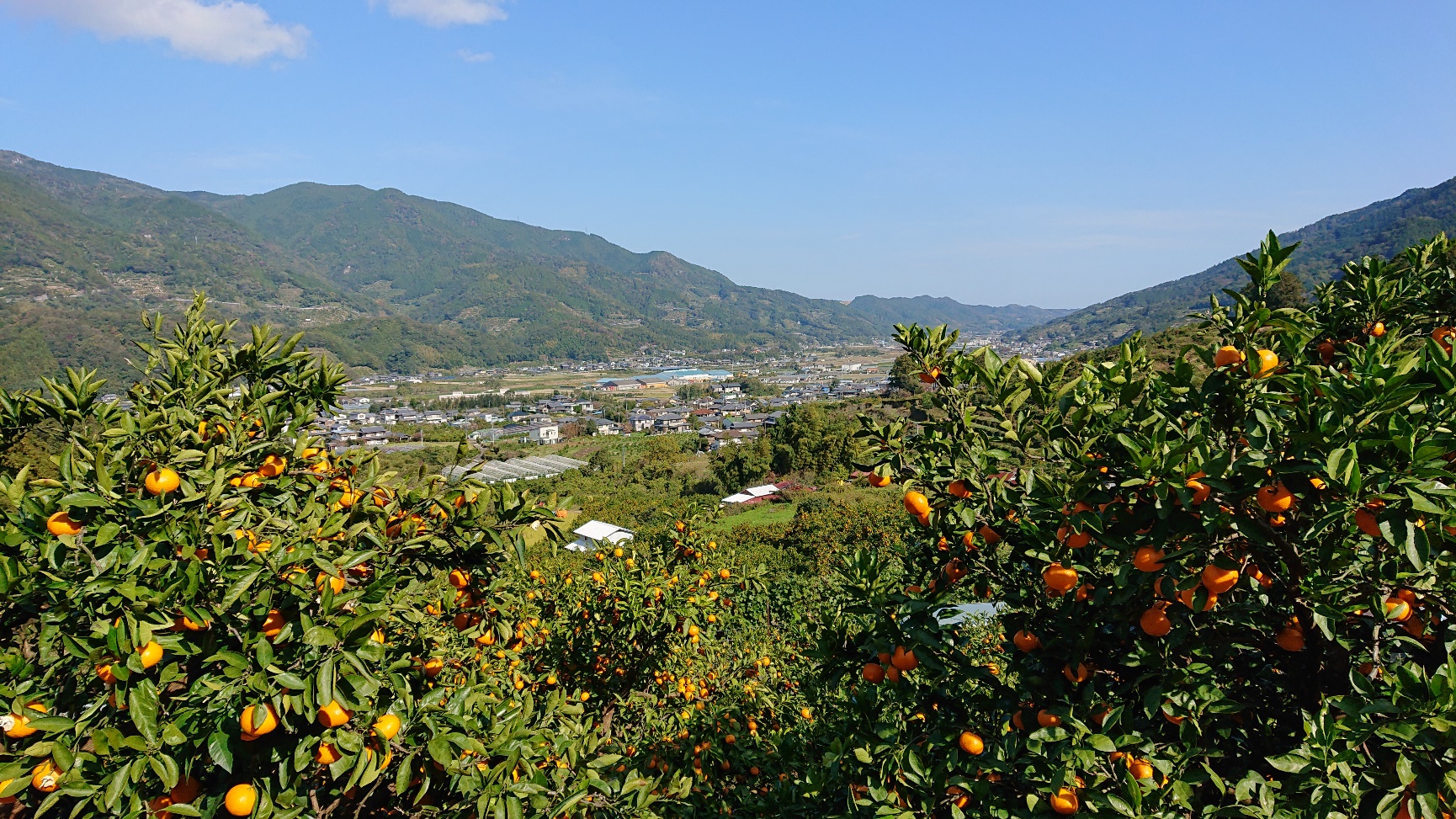 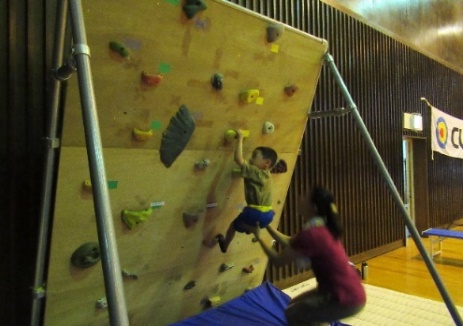 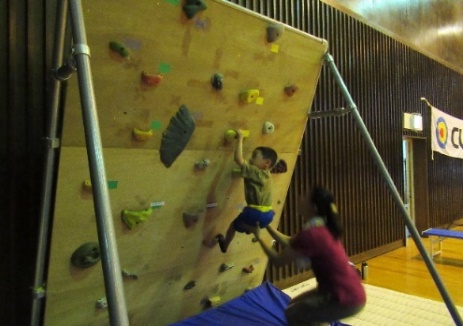 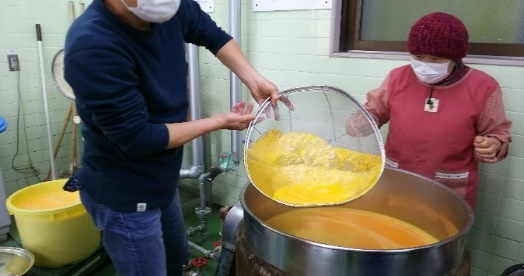 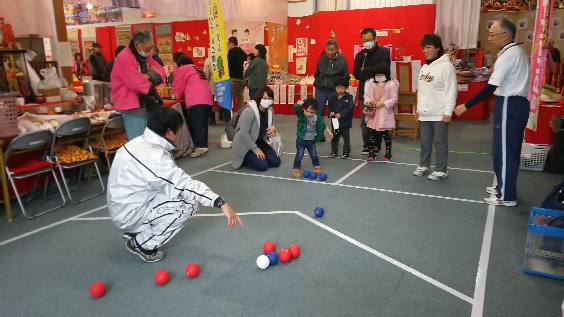 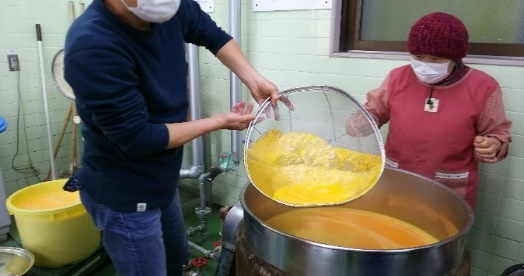 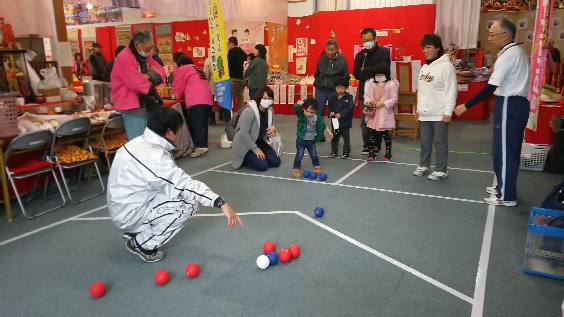 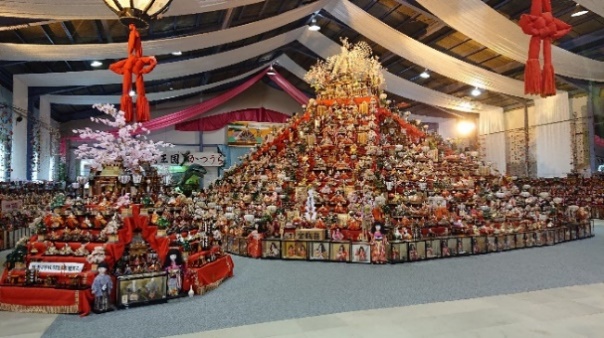 FAXでの申し込み可！※個人情報は、このイベント以外の目的には、使用しません。映像・写真が取材・主催者ホームページ、広報資料として使用されることをあらかじめご了承ください。主催：NPO法人K-Friends後援：ふれあいの里さかもと、NPO法人阿波勝浦町井戸端塾、生名ロマンの会申込締切日2月１６日参加申込書名　前生年月日住　所（連絡先番号）参加費（Ｓ・Ｈ）　　年　　月　　日（　　　　歳）　　　　-３００円幼児　無料（Ｓ・Ｈ）　　年　　月　　日（　　　　歳）　　　　-３００円幼児　無料（Ｓ・Ｈ）　　年　　月　　日（　　　　歳）　　　　-３００円幼児　無料（Ｓ・Ｈ）　　年　　月　　日（　　　　歳）　　　　-３００円幼児　無料（Ｓ・Ｈ）　　年　　月　　日（　　　　歳）　　　　-３００円幼児　無料（Ｓ・Ｈ）　　年　　月　　日（　　　　歳）　　　　-３００円幼児　無料（Ｓ・Ｈ）　　年　　月　　日（　　　　歳）　　　　-３００円幼児　無料（Ｓ・Ｈ）　　年　　月　　日（　　　　歳）　　　　-３００円幼児　無料（Ｓ・Ｈ）　　年　　月　　日（　　　　歳）　　　　-３００円幼児　無料（Ｓ・Ｈ）　　年　　月　　日（　　　　歳）　　　　-３００円幼児　無料合計金額円